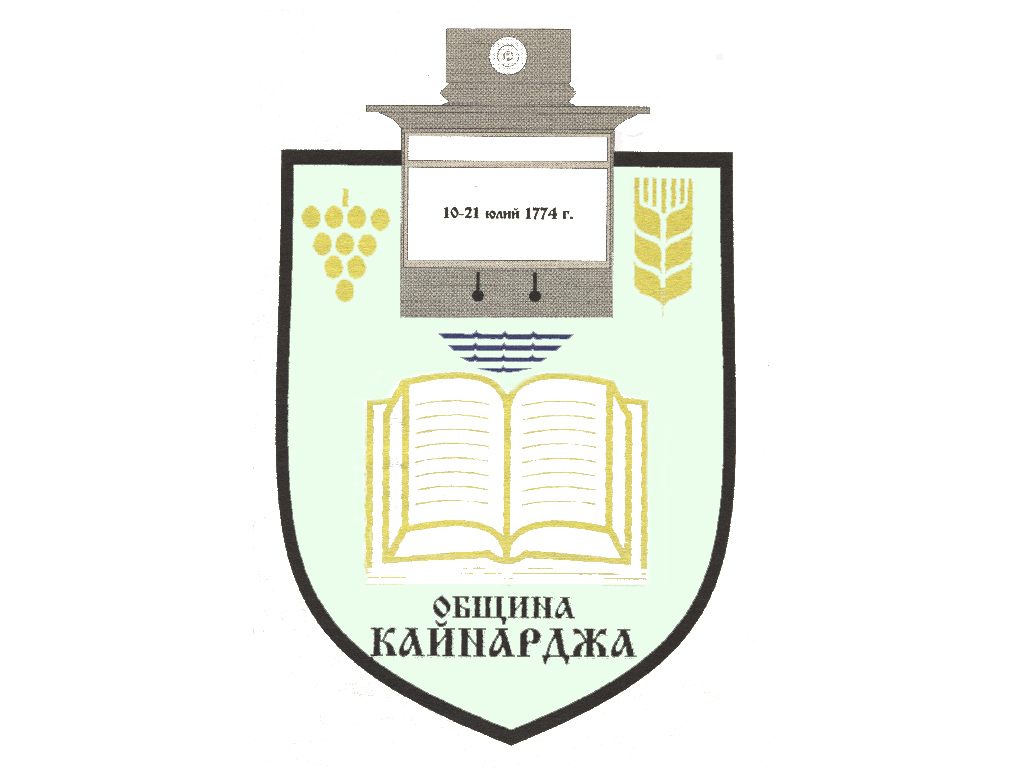 До ……………………………………………………………Гр./с./………………………………………………………обл.СилистраПОКАНА № 40На основание чл.23, ал.4, т.1 от ЗМСМА във връзка с чл.16, ал.1, т.1  от Правилника за организацията и дейността на Общински съвет КайнарджаС В И К В А Мредовно заседание на Общински съвет Кайнарджа на 29.07.2022 г./ петък / от 13.30 часа в заседателната зала на общината при следнияДНЕВЕН РЕД:Сключване на предварителен договор за продажба на земя-общинска собственост в с. Войново, във връзка с чл.15, ал.3 от Закона за устройство на територията.                                                                                      Внася: Кмета на общинатаСключване на предварителен договор за продажба на земя-общинска собственост в с. Войново, във връзка с чл.15, ал.3 от Закона за устройство на територията.                                                                                      Внася: Кмета на общинатаПриемане на План за действие на община Кайнарджа в изпълнение на Национална стратегия за приобщаване на българските граждани от ромски произход и други граждани в уязвимо социално положение, живеещи в сходна на ромите ситуация.                                                                                       Внася: Кмета на общинатаИзказвания и питания.Заявление от Невянка Маринова Николова с вх.№ 378/ 05.07.2022 год.В съответствие с чл.36, т.1 от ЗМСМА Ви каня да присъствате на заседанието на Общинския съвет.                                                                              Председател:                                                                                                         / Ивайло Петков /